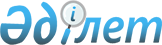 О внесении изменений в решение маслихата от 27 декабря 2022 года № 262 "О бюджетах города Тобыл, сельских округов Костанайского района на 2023-2025 годы"Решение маслихата Костанайского района Костанайской области от 7 апреля 2023 года № 17
      Костанайский районный маслихат РЕШИЛ:
      1. Внести в решение маслихата "О бюджетах города Тобыл, сельских округов Костанайского района на 2023-2025 годы" от 27 декабря 2022 года № 262 следующие изменения:
      пункт 1 указанного решения изложить в новой редакции:
      "1. Утвердить бюджет города Тобыл на 2023-2025 годы согласно приложениям 1, 2 и 3 соответственно, в том числе на 2023 год в следующих объемах:
      1) доходы - 953057,9 тысячи тенге, в том числе по:
      налоговым поступлениям - 235057,0 тысяч тенге;
      неналоговым поступлениям - 4105,0 тысяч тенге;
      поступлениям от продажи основного капитала - 0,0 тысяч тенге;
      поступлениям трансфертов - 713895,9 тысячи тенге;
      2) затраты - 990302,9 тысячи тенге;
      3) чистое бюджетное кредитование - 0,0 тысяч тенге, в том числе:
      бюджетные кредиты - 0,0 тысяч тенге;
      погашение бюджетных кредитов - 0,0 тысяч тенге;
      4) сальдо по операциям с финансовыми активами - 0,0 тысяч тенге;
      5) дефицит (профицит) бюджета - -37245,0 тысяч тенге;
      6) финансирование дефицита (использование профицита) бюджета - 37245,0 тысяч тенге.";
      пункт 3 указанного решения изложить в новой редакции:
      "3. Утвердить бюджет Айсаринского сельского округа на 2023-2025 годы согласно приложениям 4, 5 и 6 соответственно, в том числе на 2023 год в следующих объемах:
      1) доходы - 52383,0 тысячи тенге, в том числе по:
      налоговым поступлениям - 6241,0 тысяча тенге;
      неналоговым поступлениям - 80,0 тысяч тенге;
      поступлениям от продажи основного капитала - 0,0 тысяч тенге;
      поступлениям трансфертов - 46062,0 тысячи тенге;
      2) затраты - 52882,3 тысячи тенге;
      3) чистое бюджетное кредитование - 0,0 тысяч тенге, в том числе:
      бюджетные кредиты - 0,0 тысяч тенге;
      погашение бюджетных кредитов - 0,0 тысяч тенге;
      4) сальдо по операциям с финансовыми активами - 0,0 тысяч тенге;
      5) дефицит (профицит) бюджета - -499,3 тысячи тенге;
      6) финансирование дефицита (использование профицита) бюджета - 499,3 тысячи тенге.";
      пункт 5 указанного решения изложить в новой редакции:
      "5. Утвердить бюджет Александровского сельского округа на 2023-2025 годы согласно приложениям 7, 8 и 9 соответственно, в том числе на 2023 год в следующих объемах:
      1) доходы - 68023,5 тысячи тенге, в том числе по:
      налоговым поступлениям - 9146,0 тысяч тенге;
      неналоговым поступлениям - 0,0 тысяч тенге;
      поступлениям от продажи основного капитала - 0,0 тысяч тенге;
      поступлениям трансфертов - 58877,5 тысячи тенге;
      2) затраты - 69141,2 тысячи тенге;
      3) чистое бюджетное кредитование - 0,0 тысяч тенге, в том числе:
      бюджетные кредиты - 0,0 тысяч тенге;
      погашение бюджетных кредитов - 0,0 тысяч тенге;
      4) сальдо по операциям с финансовыми активами - 0,0 тысяч тенге;
      5) дефицит (профицит) бюджета - -1117,7 тысячи тенге;
      6) финансирование дефицита (использование профицита) бюджета -1117,7 тысячи тенге.";
      пункт 7 указанного решения изложить в новой редакции:
      "7. Утвердить бюджет Белозерского сельского округа на 2023-2025 годы согласно приложениям 10, 11 и 12 соответственно, в том числе на 2023 год в следующих объемах:
      1) доходы - 29468,4 тысячи тенге, в том числе по:
      налоговым поступлениям - 3472,0 тысячи тенге;
      неналоговым поступлениям - 0,0 тысяч тенге;
      поступлениям от продажи основного капитала - 0,0 тысяч тенге;
      поступлениям трансфертов - 25996,4 тысячи тенге;
      2) затраты - 30300,5 тысячи тенге;
      3) чистое бюджетное кредитование - 0,0 тысяч тенге, в том числе:
      бюджетные кредиты - 0,0 тысяч тенге;
      погашение бюджетных кредитов - 0,0 тысяч тенге;
      4) сальдо по операциям с финансовыми активами - 0,0 тысяч тенге;
      5) дефицит (профицит) бюджета - -832,1 тысячи тенге;
      6) финансирование дефицита (использование профицита) бюджета - 832,1 тысячи тенге.";
      пункт 9 указанного решения изложить в новой редакции:
      "9. Утвердить бюджет Владимировского сельского округа на 2023-2025 годы согласно приложениям 13, 14 и 15 соответственно, в том числе на 2023 год в следующих объемах:
      1) доходы - 227306,6 тысячи тенге, в том числе по:
      налоговым поступлениям - 9855,0 тысяч тенге;
      неналоговым поступлениям - 130,0 тысяч тенге;
      поступлениям от продажи основного капитала - 0,0 тысяч тенге;
      поступлениям трансфертов - 217321,6 тысячи тенге;
      2) затраты - 228131,0 тысяча тенге;
      3) чистое бюджетное кредитование - 0,0 тысяч тенге, в том числе:
      бюджетные кредиты - 0,0 тысяч тенге;
      погашение бюджетных кредитов - 0,0 тысяч тенге;
      4) сальдо по операциям с финансовыми активами - 0,0 тысяч тенге;
      5) дефицит (профицит) бюджета - -824,4 тысячи тенге;
      6) финансирование дефицита (использование профицита) бюджета - 824,4 тысячи тенге.";
      пункт 11 указанного решения изложить в новой редакции:
      "11. Утвердить бюджет Жамбылского сельского округа на 2023-2025 годы согласно приложениям 16, 17 и 18 соответственно, в том числе на 2023 год в следующих объемах:
      1) доходы - 65285,0 тысяч тенге, в том числе по:
      налоговым поступлениям - 18667,0 тысяч тенге;
      неналоговым поступлениям - 138,0 тысяч тенге;
      поступлениям от продажи основного капитала - 0,0 тысяч тенге;
      поступлениям трансфертов - 46480,0 тысяч тенге;
      2) затраты - 66635,0 тысяч тенге;
      3) чистое бюджетное кредитование - 0,0 тысяч тенге, в том числе:
      бюджетные кредиты - 0,0 тысяч тенге;
      погашение бюджетных кредитов - 0,0 тысяч тенге;
      4) сальдо по операциям с финансовыми активами - 0,0 тысяч тенге;
      5) дефицит (профицит) бюджета - -1350,0 тысяч тенге;
      6) финансирование дефицита (использование профицита) бюджета - 1350,0 тысяч тенге.";
      пункт 13 указанного решения изложить в новой редакции:
      "13. Утвердить бюджет Ждановского сельского округа на 2023-2025 годы согласно приложениям 19, 20 и 21 соответственно, в том числе на 2023 год в следующих объемах:
      1) доходы - 108681,0 тысяча тенге, в том числе по:
      налоговым поступлениям - 1476,0 тысяч тенге;
      неналоговым поступлениям - 0,0 тысяч тенге;
      поступлениям от продажи основного капитала - 0,0 тысяч тенге;
      поступлениям трансфертов - 107205,0 тысяч тенге;
      2) затраты - 109232,2 тысячи тенге;
      3) чистое бюджетное кредитование - 0,0 тысяч тенге, в том числе:
      бюджетные кредиты - 0,0 тысяч тенге;
      погашение бюджетных кредитов - 0,0 тысяч тенге;
      4) сальдо по операциям с финансовыми активами - 0,0 тысяч тенге;
      5) дефицит (профицит) бюджета - -551,2 тысячи тенге;
      6) финансирование дефицита (использование профицита) бюджета - 551,2 тысячи тенге.";
      пункт 15 указанного решения изложить в новой редакции:
      "15. Утвердить бюджет Заречного сельского округа на 2023-2025 годы согласно приложениям 22, 23 и 24 соответственно, в том числе на 2023 год в следующих объемах:
      1) доходы - 121943,6 тысячи тенге, в том числе по:
      налоговым поступлениям - 53641,0 тысяча тенге;
      неналоговым поступлениям - 225,0 тысяч тенге;
      поступлениям от продажи основного капитала - 0,0 тысяч тенге;
      поступлениям трансфертов - 68077,6 тысячи тенге;
      2) затраты - 133104,1 тысячи тенге;
      3) чистое бюджетное кредитование - 0,0 тысяч тенге, в том числе:
      бюджетные кредиты - 0,0 тысяч тенге;
      погашение бюджетных кредитов - 0,0 тысяч тенге;
      4) сальдо по операциям с финансовыми активами - 0,0 тысяч тенге;
      5) дефицит (профицит) бюджета - -11160,5 тысячи тенге;
      6) финансирование дефицита (использование профицита) бюджета - 11160,5 тысячи тенге.";
      пункт 17 указанного решения изложить в новой редакции:
      "17. Утвердить бюджет Майкольского сельского округа на 2023-2025 годы согласно приложениям 25, 26 и 27 соответственно, в том числе на 2023 год в следующих объемах:
      1) доходы - 293279,1 тысяча тенге, в том числе по:
      налоговым поступлениям - 11572,0 тысячи тенге;
      неналоговым поступлениям - 199,0 тысяч тенге;
      поступлениям от продажи основного капитала - 0,0 тысяч тенге;
      поступлениям трансфертов - 281508,1 тысячи тенге;
      2) затраты - 295684,1 тысячи тенге;
      3) чистое бюджетное кредитование - 0,0 тысяч тенге, в том числе:
      бюджетные кредиты - 0,0 тысяч тенге;
      погашение бюджетных кредитов - 0,0 тысяч тенге;
      4) сальдо по операциям с финансовыми активами - 0,0 тысяч тенге;
      5) дефицит (профицит) бюджета - - 2405,0 тысяч тенге;
      6) финансирование дефицита (использование профицита) бюджета - 2405,0 тысяч тенге.";
      пункт 19 указанного решения изложить в новой редакции:
      "19. Утвердить бюджет Московского сельского округа на 2023-2025 годы согласно приложениям 28, 29 и 30 соответственно, в том числе на 2023 год в следующих объемах:
      1) доходы - 41639,0 тысяч тенге, в том числе по:
      налоговым поступлениям - 5930,0 тысяч тенге;
      неналоговым поступлениям - 0,0 тысяч тенге;
      поступлениям от продажи основного капитала - 0,0 тысяч тенге;
      поступлениям трансфертов - 35709,0 тысяч тенге;
      2) затраты - 41851,3 тысячи тенге;
      3) чистое бюджетное кредитование - 0,0 тысяч тенге, в том числе:
      бюджетные кредиты - 0,0 тысяч тенге;
      погашение бюджетных кредитов - 0,0 тысяч тенге;
      4) сальдо по операциям с финансовыми активами - 0,0 тысяч тенге;
      5) дефицит (профицит) бюджета - -212,3 тысячи тенге;
      6) финансирование дефицита (использование профицита) бюджета - 212,3 тысяч тенге.";
      пункт 21 указанного решения изложить в новой редакции:
      "21. Утвердить бюджет Мичуринского сельского округа на 2023-2025 годы согласно приложениям 31, 32 и 33 соответственно, в том числе на 2023 год в следующих объемах:
      1) доходы - 136272,0 тысячи тенге, в том числе по:
      налоговым поступлениям - 39160,0 тысяч тенге;
      неналоговым поступлениям - 0,0 тысяч тенге;
      поступлениям от продажи основного капитала - 0,0 тысяч тенге;
      поступлениям трансфертов - 97112,0 тысяч тенге;
      2) затраты - 138524,7 тысячи тенге;
      3) чистое бюджетное кредитование - 0,0 тысяч тенге, в том числе:
      бюджетные кредиты - 0,0 тысяч тенге;
      погашение бюджетных кредитов - 0,0 тысяч тенге;
      4) сальдо по операциям с финансовыми активами - 0,0 тысяч тенге;
      5) дефицит (профицит) бюджета - -2252,7 тысячи тенге;
      6) финансирование дефицита (использование профицита) бюджета - 2252,7 тысячи тенге.";
      пункт 23 указанного решения изложить в новой редакции:
      "23. Утвердить бюджет Надеждинского сельского округа на 2023-2025 годы согласно приложениям 34, 35 и 36 соответственно, в том числе на 2023 год в следующих объемах:
      1) доходы - 41083,0 тысячи тенге, в том числе по:
      налоговым поступлениям - 4248,0 тысяч тенге;
      неналоговым поступлениям - 0,0 тысяч тенге;
      поступлениям от продажи основного капитала - 0,0 тысяч тенге;
      поступлениям трансфертов - 36835,0 тысяч тенге;
      2) затраты - 41434,6 тысячи тенге;
      3) чистое бюджетное кредитование - 0,0 тысяч тенге, в том числе:
      бюджетные кредиты - 0,0 тысяч тенге;
      погашение бюджетных кредитов - 0,0 тысяч тенге;
      4) сальдо по операциям с финансовыми активами - 0,0 тысяч тенге;
      5) дефицит (профицит) бюджета - -351,6 тысячи тенге;
      6) финансирование дефицита (использование профицита) бюджета - 351,6 тысячи тенге.";
      пункт 25 указанного решения изложить в новой редакции:
      "25. Утвердить бюджет Озерного сельского округа на 2023-2025 годы согласно приложениям 37, 38 и 39 соответственно, в том числе на 2023 год в следующих объемах:
      1) доходы - 57505,3 тысячи тенге, в том числе по:
      налоговым поступлениям - 6715,0 тысяч тенге;
      неналоговым поступлениям - 175,0 тысяч тенге;
      поступлениям от продажи основного капитала - 0,0 тысяч тенге;
      поступлениям трансфертов - 50615,3 тысячи тенге;
      2) затраты - 59560,6 тысячи тенге;
      3) чистое бюджетное кредитование - 0,0 тысяч тенге, в том числе:
      бюджетные кредиты - 0,0 тысяч тенге;
      погашение бюджетных кредитов - 0,0 тысяч тенге;
      4) сальдо по операциям с финансовыми активами - 0,0 тысяч тенге;
      5) дефицит (профицит) бюджета - -2055,3 тысячи тенге;
      6) финансирование дефицита (использование профицита) бюджета - 2055,3 тысячи тенге.";
      пункт 27 указанного решения изложить в новой редакции:
      "27. Утвердить бюджет Октябрьского сельского округа на 2023-2025 годы согласно приложениям 40, 41 и 42 соответственно, в том числе на 2023 год в следующих объемах:
      1) доходы - 82738,0 тысяч тенге, в том числе по:
      налоговым поступлениям - 21802,0 тысячи тенге;
      неналоговым поступлениям - 0,0 тысячи тенге;
      поступлениям от продажи основного капитала - 0,0 тысяч тенге;
      поступлениям трансфертов - 60936,0 тысяч тенге;
      2) затраты - 89893,4 тысячи тенге;
      3) чистое бюджетное кредитование - 0,0 тысяч тенге, в том числе:
      бюджетные кредиты - 0,0 тысяч тенге;
      погашение бюджетных кредитов - 0,0 тысяч тенге;
      4) сальдо по операциям с финансовыми активами - 0,0 тысяч тенге;
      5) дефицит (профицит) бюджета - -7155,4 тысячи тенге;
      6) финансирование дефицита (использование профицита) бюджета - 7155,4 тысячи тенге.";
      пункт 29 указанного решения изложить в новой редакции:
      "29. Утвердить бюджет Садчиковского сельского округа на 2023-2025 годы согласно приложениям 43, 44 и 45 соответственно, в том числе на 2023 год в следующих объемах:
      1) доходы - 44880,9 тысячи тенге, в том числе по:
      налоговым поступлениям - 11335,0 тысяч тенге;
      неналоговым поступлениям - 0,0 тысяч тенге;
      поступлениям от продажи основного капитала - 0,0 тысяч тенге;
      поступлениям трансфертов - 33545,9 тысячи тенге;
      2) затраты - 46818,2 тысячи тенге;
      3) чистое бюджетное кредитование - 0,0 тысяч тенге, в том числе:
      бюджетные кредиты - 0,0 тысяч тенге;
      погашение бюджетных кредитов - 0,0 тысяч тенге;
      4) сальдо по операциям с финансовыми активами - 0,0 тысяч тенге;
      5) дефицит (профицит) бюджета - - 1937,3 тысячи тенге;
      6) финансирование дефицита (использование профицита) бюджета - 1937,3 тысячи тенге.";
      пункт 31 указанного решения изложить в новой редакции:
      "31. Утвердить бюджет Ульяновского сельского округа на 2023-2025 годы согласно приложениям 46, 47 и 48 соответственно, в том числе на 2023 год в следующих объемах:
      1) доходы - 30934,1 тысячи тенге, в том числе по:
      налоговым поступлениям - 1612,0 тысяч тенге;
      неналоговым поступлениям - 0,0 тысяч тенге;
      поступлениям от продажи основного капитала - 0,0 тысяч тенге;
      поступлениям трансфертов - 29322,1 тысячи тенге;
      2) затраты - 31537,8 тысячи тенге;
      3) чистое бюджетное кредитование - 0,0 тысяч тенге, в том числе:
      бюджетные кредиты - 0,0 тысяч тенге;
      погашение бюджетных кредитов - 0,0 тысяч тенге;
      4) сальдо по операциям с финансовыми активами - 0,0 тысяч тенге;
      5) дефицит (профицит) бюджета - -603,7 тысячи тенге;
      6) финансирование дефицита (использование профицита) бюджета - 603,7 тысячи тенге.";
      приложения 1, 4, 7, 10, 13, 16, 19, 22, 25, 28, 31, 34, 37, 40, 43, 46 к указанному решению изложить в новой редакции, согласно приложениям 1, 2, 3, 4, 5, 6, 7, 8, 9, 10, 11, 12, 13, 14, 15, 16 к настоящему решению.
      2. Настоящее решение вводится в действие с 1 января 2023 года. Бюджет города Тобыл на 2023 год Бюджет Айсаринского сельского округа на 2023 год Бюджет Александровского сельского округа на 2023 год Бюджет Белозерского сельского округа на 2023 год Бюджет Владимирского сельского округа на 2023 год Бюджет Жамбылского сельского округа на 2023 год Бюджет Ждановского сельского округа на 2023 год Бюджет Заречного сельского округа на 2023 год Бюджет Майкольского сельского округа на 2023 год Бюджет Московского сельского округа на 2023 год Бюджет Мичуринского сельского округа на 2023 год Бюджет Надеждинского сельского округа на 2023 год Бюджет Озерного сельского округа на 2023 год Бюджет Октябрьского сельского округа на 2023 год Бюджет Садчиковского сельского округа на 2023 год Бюджет Ульяновского сельского округа на 2023 год
					© 2012. РГП на ПХВ «Институт законодательства и правовой информации Республики Казахстан» Министерства юстиции Республики Казахстан
				
      Председатель Костанайского районного маслихата 

М. Сартов
Приложение 1к решению Костанайскогорайонного маслихатаот 7 апреля 2023 года№ 17Приложение 1к решению Костанайскогорайонного маслихатаот 27 декабря 2022 года№ 262
Категория
Категория
Категория
Категория
Наименование
сумма, тысяч тенге
Класс
Класс
Класс
Наименование
сумма, тысяч тенге
Подкласс
Подкласс
Наименование
сумма, тысяч тенге
Специфика
Наименование
сумма, тысяч тенге
I. Доходы
953057,9
1
00
0
00
Налоговые поступления
235057,0
1
01
0
00
Подоходный налог
115701,0
1
01
2
00
Индивидуальный подоходный налог
115701,0
1
04
0
00
Налоги на собственность
116470,0
1
04
1
00
Налоги на имущество
8148,0
1
04
3
00
Земельный налог
6387,0
1
04
4
00
Налог на транспортные средства
101935,0
1
05
0
00
Внутренние налоги на товары, работы и услуги
2886,0
1
05
3
00
Поступления за использование природных и других ресурсов
261,0
1
05
4
00
Сборы за ведение предпринимательской и профессиональной деятельности
2625,0
2
00
0
00
Неналоговые поступления
4105,0
2
01
0
00
Доходы от государственной собственности
4105,0
2
01
5
00
Доходы от аренды имущества, находящегося в государственной собственности
4105,0
4
00
0
00
Поступления трансфертов
713895,9
4
02
0
00
Трансферты из вышестоящих органов государственного управления
713895,9
4
02
3
00
Трансферты из районного (города областного значения) бюджета
713895,9
Функциональная группа
Функциональная группа
Функциональная группа
Функциональная группа
Наименование
сумма, тысяч тенге
Функциональная подгруппа
Функциональная подгруппа
Функциональная подгруппа
Наименование
сумма, тысяч тенге
Администратор бюджетных программ
Администратор бюджетных программ
Наименование
сумма, тысяч тенге
Программа
Наименование
сумма, тысяч тенге
II. Затраты
990302,9
01
Государственные услуги общего характера
98081,9
1
Представительные, исполнительные и другие органы, выполняющие общие функции государственного управления
98081,9
124
Аппарат акима города районного значения, села, поселка, сельского округа
98081,9
001
Услуги по обеспечению деятельности акима города районного значения, села, поселка, сельского округа
98081,9
07
Жилищно-коммунальное хозяйство
672669,0
3
Благоустройство населенных пунктов
672669,0
124
Аппарат акима города районного значения, села, поселка, сельского округа
672669,0
008
Освещение улиц в населенных пунктах
274292,0
009
Обеспечение санитарии населенных пунктов
9524,0
011
Благоустройство и озеленение населенных пунктов
388853,0
12
Транспорт и коммуникации
219551,9
1
Автомобильный транспорт
219551,9
124
Аппарат акима города районного значения, села, поселка, сельского округа
219551,9
013
Обеспечение функционирования автомобильных дорог в городах районного значения, селах, поселках, сельских округах
219551,9
15
Трансферты
0,1
1
Трансферты
0,1
124
Аппарат акима города районного значения, села, поселка, сельского округа
0,1
048
Возврат неиспользованных (недоиспользованных) целевых трансфертов
0,1
III. Чистое бюджетное кредитование
0,0
Функциональная группа
Функциональная группа
Функциональная группа
Функциональная группа
Наименование
сумма, тысяч тенге
Функциональная подгруппа
Функциональная подгруппа
Функциональная подгруппа
Наименование
сумма, тысяч тенге
Администратор бюджетных программ
Администратор бюджетных программ
Наименование
сумма, тысяч тенге
Программа
Наименование
сумма, тысяч тенге
IV. Сальдо по операциям с финансовыми активами
0,0
V. Дефицит (профицит) бюджета
-37245,0
VI. Финансирование дефицита (использование профицита) бюджета
37245,0Приложение 2к решению Костанайскогорайонного маслихатаот 7 апреля 2023 года№ 17Приложение 4к решению Костанайскогорайонного маслихатаот 27 декабря 2022 года№ 262
Категория
Категория
Категория
Категория
Наименование
сумма, тысяч тенге
Класс
Класс
Класс
Наименование
сумма, тысяч тенге
Подкласс
Подкласс
Наименование
сумма, тысяч тенге
Специфика
Наименование
сумма, тысяч тенге
I. Доходы
52383,0
1
00
0
00
Налоговые поступления
6241,0
1
01
0
00
Подоходный налог
600,0
1
01
2
00
Индивидуальный подоходный налог
600,0
1
04
0
00
Налоги на собственность
5641,0
1
04
1
00
Налоги на имущество
165,0
1
04
3
00
Земельный налог
119,0
1
04
4
00
Налог на транспортные средства
3757,0
1
04
5
01
Единый земельный налог
1600,0
2
00
0
00
Неналоговые поступления
80,0
2
01
0
00
Доходы от государственной собственности
80,0
2
01
5
00
Доходы от аренды имущества, находящегося в государственной собственности
80,0
4
00
0
00
Поступления трансфертов
46062,0
4
02
0
00
Трансферты из вышестоящих органов государственного управления
46062,0
4
02
3
00
Трансферты из районного (города областного значения) бюджета
46062,0
Функциональная группа
Функциональная группа
Функциональная группа
Функциональная группа
Наименование
сумма, тысяч тенге
Функциональная подгруппа
Функциональная подгруппа
Функциональная подгруппа
Наименование
сумма, тысяч тенге
Администратор бюджетных программ
Администратор бюджетных программ
Наименование
сумма, тысяч тенге
Программа
Наименование
сумма, тысяч тенге
II. Затраты
52882,3
01
Государственные услуги общего характера
38802,0
1
Представительные, исполнительные и другие органы, выполняющие общие функции государственного управления
38802,0
124
Аппарат акима города районного значения, села, поселка, сельского округа
38802,0
001
Услуги по обеспечению деятельности акима города районного значения, села, поселка, сельского округа
38802,0
07
Жилищно-коммунальное хозяйство
11765,3
3
Благоустройство населенных пунктов
11765,3
124
Аппарат акима города районного значения, села, поселка, сельского округа
11765,3
008
Освещение улиц в населенных пунктах
5437,0
009
Обеспечение санитарии населенных пунктов
5159,0
011
Благоустройство и озеленение населенных пунктов
1169,3
12
Транспорт и коммуникации
2315,0
1
Автомобильный транспорт
2315,0
124
Аппарат акима города районного значения, села, поселка, сельского округа
2315,0
013
Обеспечение функционирования автомобильных дорог в городах районного значения, селах, поселках, сельских округах
2315,0
III. Чистое бюджетное кредитование
0,0
Функциональная группа
Функциональная группа
Функциональная группа
Функциональная группа
Наименование
сумма, тысяч тенге
Функциональная подгруппа
Функциональная подгруппа
Функциональная подгруппа
Наименование
сумма, тысяч тенге
Администратор бюджетных программ
Администратор бюджетных программ
Наименование
сумма, тысяч тенге
Программа
Наименование
сумма, тысяч тенге
IV. Сальдо по операциям с финансовыми активами
0,0
V. Дефицит (профицит) бюджета
-499,3
VI. Финансирование дефицита (использование профицита) бюджета
499,3Приложение 3к решению Костанайскогорайонного маслихатаот 7 апреля 2023 года№ 17Приложение 7к решению Костанайскогорайонного маслихатаот 27 декабря 2022 года№ 262
Категория
Категория
Категория
Категория
Наименование
сумма, тысяч тенге
Класс
Класс
Класс
Наименование
сумма, тысяч тенге
Подкласс
Подкласс
Наименование
сумма, тысяч тенге
Специфика
Наименование
сумма, тысяч тенге
I. Доходы
68023,5
1
00
0
00
Налоговые поступления
9146,0
1
01
0
00
Подоходный налог
200,0
1
01
2
00
Индивидуальный подоходный налог
200,0
1
04
0
00
Налоги на собственность
8946,0
1
04
1
00
Налоги на имущество
447,0
1
04
3
00
Земельный налог
35,0
1
04
4
00
Налог на транспортные средства
2800,0
1
04
5
00
Единый земельный налог
5664,0
4
00
0
00
Поступления трансфертов
58877,5
4
02
0
00
Трансферты из вышестоящих органов государственного управления
58877,5
4
02
3
00
Трансферты из районного (города областного значения) бюджета
58877,5
Функциональная группа
Функциональная группа
Функциональная группа
Функциональная группа
Наименование
сумма, тысяч тенге
Функциональная подгруппа
Функциональная подгруппа
Функциональная подгруппа
Наименование
сумма, тысяч тенге
Администратор бюджетных программ
Администратор бюджетных программ
Наименование
сумма, тысяч тенге
Программа
Наименование
сумма, тысяч тенге
II. Затраты
69141,2
01
Государственные услуги общего характера
36262,0
1
Представительные, исполнительные и другие органы, выполняющие общие функции государственного управления
36262,0
124
Аппарат акима города районного значения, села, поселка, сельского округа
36262,0
001
Услуги по обеспечению деятельности акима города районного значения, села, поселка, сельского округа
36052,0
022
Капитальные расходы государственного органа
210,0
07
Жилищно-коммунальное хозяйство
9206,7
3
Благоустройство населенных пунктов
9206,7
124
Аппарат акима города районного значения, села, поселка, сельского округа
9206,7
008
Освещение улиц в населенных пунктах
3370,7
009
Обеспечение санитарии населенных пунктов
4944,0
011
Благоустройство и озеленение населенных пунктов
892,0
12
Транспорт и коммуникации
23672,5
1
Автомобильный транспорт
23672,5
124
Аппарат акима города районного значения, села, поселка, сельского округа
23672,5
013
Обеспечение функционирования автомобильных дорог в городах районного значения, селах, поселках, сельских округах
23672,5
III. Чистое бюджетное кредитование
0,0
Функциональная группа
Функциональная группа
Функциональная группа
Функциональная группа
Наименование
сумма, тысяч тенге
Функциональная подгруппа
Функциональная подгруппа
Функциональная подгруппа
Наименование
сумма, тысяч тенге
Администратор бюджетных программ
Администратор бюджетных программ
Наименование
сумма, тысяч тенге
Программа
Наименование
сумма, тысяч тенге
IV. Сальдо по операциям с финансовыми активами
0,0
V. Дефицит (профицит) бюджета
-1117,7
VI. Финансирование дефицита (использование профицита) бюджета
1117,7Приложение 4к решению Костанайскогорайонного маслихатаот 7 апреля 2023 года№ 17Приложение 10к решению Костанайскогорайонного маслихатаот 27 декабря 2022 года№ 262
Категория
Категория
Категория
Категория
Наименование
сумма, тысяч тенге
Класс
Класс
Класс
Наименование
сумма, тысяч тенге
Подкласс
Подкласс
Наименование
сумма, тысяч тенге
Специфика
Наименование
сумма, тысяч тенге
I. Доходы
29468,4
1
00
0
00
Налоговые поступления
3472,0
1
01
0
00
Подоходный налог
650,0
1
01
2
00
Индивидуальный подоходный налог
650,0
1
04
0
00
Налоги на собственность
2822,0
1
04
1
00
Налоги на имущество
36,0
1
04
3
00
Земельный налог
75,0
1
04
4
00
Налог на транспортные средства
2077,0
1
04
5
01
Единый земельный налог
634,0
4
00
0
00
Поступления трансфертов
25996,4
4
02
0
00
Трансферты из вышестоящих органов государственного управления
25996,4
4
02
3
00
Трансферты из районного (города областного значения) бюджета
25996,4
Функциональная группа
Функциональная группа
Функциональная группа
Функциональная группа
Наименование
сумма, тысяч тенге
Функциональная подгруппа
Функциональная подгруппа
Функциональная подгруппа
Наименование
сумма, тысяч тенге
Администратор бюджетных программ
Администратор бюджетных программ
Наименование
сумма, тысяч тенге
Программа
Наименование
сумма, тысяч тенге
II. Затраты
30300,5
01
Государственные услуги общего характера
24091,4
1
Представительные, исполнительные и другие органы, выполняющие общие функции государственного управления
24091,4
124
Аппарат акима города районного значения, села, поселка, сельского округа
24091,4
001
Услуги по обеспечению деятельности акима города районного значения, села, поселка, сельского округа
23791,4
022
Капитальные расходы государственного органа
300,0
07
Жилищно-коммунальное хозяйство
4627,1
3
Благоустройство населенных пунктов
4627,1
124
Аппарат акима города районного значения, села, поселка, сельского округа
4627,1
008
Освещение улиц в населенных пунктах
2739,0
009
Обеспечение санитарии населенных пунктов
994,0
011
Благоустройство и озеленение населенных пунктов
894,1
12
Транспорт и коммуникации
1582,0
1
Автомобильный транспорт
1582,0
124
Аппарат акима города районного значения, села, поселка, сельского округа
1582,0
013
Обеспечение функционирования автомобильных дорог в городах районного значения, селах, поселках, сельских округах
1582,0
III. Чистое бюджетное кредитование
0,0
Функциональная группа
Функциональная группа
Функциональная группа
Функциональная группа
Наименование
сумма, тысяч тенге
Функциональная подгруппа
Функциональная подгруппа
Функциональная подгруппа
Наименование
сумма, тысяч тенге
Администратор бюджетных программ
Администратор бюджетных программ
Наименование
сумма, тысяч тенге
Программа
Наименование
сумма, тысяч тенге
IV. Сальдо по операциям с финансовыми активами
0,0
V. Дефицит (профицит) бюджета
-832,1
VI. Финансирование дефицита (использование профицита) бюджета
832,1Приложение 5к решению Костанайскогорайонного маслихатаот 7 апреля 2023 года№ 17Приложение 13к решению Костанайскогорайонного маслихатаот 27 декабря 2022 года№ 262
Категория
Категория
Категория
Категория
Наименование
сумма, тысяч тенге
Класс
Класс
Класс
Наименование
сумма, тысяч тенге
Подкласс
Подкласс
Наименование
сумма, тысяч тенге
Специфика
Наименование
сумма, тысяч тенге
I. Доходы
227306,6
1
00
0
00
Налоговые поступления
9855,0
1
01
0
00
Подоходный налог
1400,0
1
01
2
00
Индивидуальный подоходный налог
1400,0
1
04
0
00
Налоги на собственность
8435,0
1
04
1
00
Налоги на имущество
300,0
1
04
3
00
Земельный налог
60,0
1
04
4
00
Налог на транспортные средства
5400,0
1
04
5
00
Единый земельный налог
2675,0
1
05
0
00
Внутринние налоги на товары, работы и услуги
20,0
1
05
3
00
Поступления за использование природных и других ресурсов
20,0
2
00
0
00
Неналоговые поступления
130,0
2
01
0
00
Доходы от государственной собственности
130,0
2
01
5
00
Доходы от аренды имущества, находящегося в государственной собственности
130,0
4
00
0
00
Поступления трансфертов
217321,6
4
02
0
00
Трансферты из вышестоящих органов государственного управления
217321,6
4
02
3
00
Трансферты из районного (города областного значения) бюджета
217321,6
Функциональная группа
Функциональная группа
Функциональная группа
Функциональная группа
Наименование
сумма, тысяч тенге
Функциональная подгруппа
Функциональная подгруппа
Функциональная подгруппа
Наименование
сумма, тысяч тенге
Администратор бюджетных программ
Администратор бюджетных программ
Наименование
сумма, тысяч тенге
Программа
Наименование
сумма, тысяч тенге
II. Затраты
228131,0
01
Государственные услуги общего характера
35369,0
1
Представительные, исполнительные и другие органы, выполняющие общие функции государственного управления
35369,0
124
Аппарат акима города районного значения, села, поселка, сельского округа
35369,0
001
Услуги по обеспечению деятельности акима города районного значения, села, поселка, сельского округа
35199,0
022
Капитальные расходы государственного органа
170,0
07
Жилищно-коммунальное хозяйство
19312,0
3
Благоустройство населенных пунктов
19312,0
124
Аппарат акима города районного значения, села, поселка, сельского округа
19312,0
008
Освещение улиц в населенных пунктах
16950,0
009
Обеспечение санитарии населенных пунктов
242,0
011
Благоустройство и озеленение населенных пунктов
2120,0
12
Транспорт и коммуникации
173450,0
1
Автомобильный транспорт
173450,0
124
Аппарат акима города районного значения, села, поселка, сельского округа
173450,0
013
Обеспечение функционирования автомобильных дорог в городах районного значения, селах, поселках, сельских округах
173450,0
III. Чистое бюджетное кредитование
0,0
Функциональная группа
Функциональная группа
Функциональная группа
Функциональная группа
Наименование
сумма, тысяч тенге
Функциональная подгруппа
Функциональная подгруппа
Функциональная подгруппа
Наименование
сумма, тысяч тенге
Администратор бюджетных программ
Администратор бюджетных программ
Наименование
сумма, тысяч тенге
Программа
Наименование
сумма, тысяч тенге
IV. Сальдо по операциям с финансовыми активами
0,0
V. Дефицит (профицит) бюджета
-824,4
VI. Финансирование дефицита (использование профицита) бюджета
824,4Приложение 6к решению Костанайскогорайонного маслихатаот 7 апреля 2023 года№ 17Приложение 16к решению Костанайскогорайонного маслихатаот 27 декабря 2022 года№ 262
Категория
Категория
Категория
Категория
Наименование
сумма, тысяч тенге
Класс
Класс
Класс
Наименование
сумма, тысяч тенге
Подкласс
Подкласс
Наименование
сумма, тысяч тенге
Специфика
Наименование
сумма, тысяч тенге
I. Доходы
65285,0
1
00
0
00
Налоговые поступления
18667,0
1
01
0
00
Подоходный налог
10000,0
1
01
2
00
Индивидуальный подоходный налог
10000,0
1
04
0
00
Налоги на собственность
8667,0
1
04
1
00
Налоги на имущество
330,0
1
04
3
00
Земельный налог
421,0
1
04
4
00
Налог на транспортные средства
7000,0
1
04
5
00
Единый земельный налог
916,0
2
00
0
00
Неналоговые поступления
138,0
2
01
0
00
Доходы от государственной собственности
138,0
2
01
5
00
Доходы от аренды имущества, находящегося в государственной собственности
138,0
4
00
0
00
Поступления трансфертов
46480,0
4
02
0
00
Трансферты из вышестоящих органов государственного управления
46480,0
4
02
3
00
Трансферты из районного (города областного значения) бюджета
46480,0
Функциональная группа
Функциональная группа
Функциональная группа
Функциональная группа
Наименование
сумма, тысяч тенге
Функциональная подгруппа
Функциональная подгруппа
Функциональная подгруппа
Наименование
сумма, тысяч тенге
Администратор бюджетных программ
Администратор бюджетных программ
Наименование
сумма, тысяч тенге
Программа
Наименование
сумма, тысяч тенге
II. Затраты
66635,0
01
Государственные услуги общего характера
39224,0
1
Представительные, исполнительные и другие органы, выполняющие общие функции государственного управления
39224,0
124
Аппарат акима города районного значения, села, поселка, сельского округа
39224,0
001
Услуги по обеспечению деятельности акима города районного значения, села, поселка, сельского округа
38624,0
022
Капитальные расходы государственного органа
600,0
07
Жилищно-коммунальное хозяйство
25061,0
3
Благоустройство населенных пунктов
25061,0
124
Аппарат акима города районного значения, села, поселка, сельского округа
25061,0
008
Освещение улиц в населенных пунктах
16861,0
009
Обеспечение санитарии населенных пунктов
3761,0
011
Благоустройство и озеленение населенных пунктов
4439,0
12
Транспорт и коммуникации
2350,0
1
Автомобильный транспорт
2350,0
124
Аппарат акима города районного значения, села, поселка, сельского округа
2350,0
013
Обеспечение функционирования автомобильных дорог в городах районного значения, селах, поселках, сельских округах
2350,0
III. Чистое бюджетное кредитование
0,0
Функциональная группа
Функциональная группа
Функциональная группа
Функциональная группа
Наименование
сумма, тысяч тенге
Функциональная подгруппа
Функциональная подгруппа
Функциональная подгруппа
Наименование
сумма, тысяч тенге
Администратор бюджетных программ
Администратор бюджетных программ
Наименование
сумма, тысяч тенге
Программа
Наименование
сумма, тысяч тенге
IV. Сальдо по операциям с финансовыми активами
0,0
V. Дефицит (профицит) бюджета
-1350,0
VI. Финансирование дефицита (использование профицита) бюджета
1350,0Приложение 7к решению Костанайскогорайонного маслихатаот 7 апреля 2023 года№ 17Приложение 19к решению Костанайскогорайонного маслихатаот 27 декабря 2022 года№ 262
Категория
Категория
Категория
Категория
Наименование
сумма, тысяч тенге
Класс
Класс
Класс
Наименование
сумма, тысяч тенге
Подкласс
Подкласс
Наименование
сумма, тысяч тенге
Специфика
Наименование
сумма, тысяч тенге
I. Доходы
108681,0
1
00
0
00
Налоговые поступления
1476,0
1
01
0
00
Подоходный налог
377,0
1
01
2
00
Индивидуальный подоходный налог
377,0
1
04
0
00
Налоги на собственность
1099,0
1
04
1
00
Налоги на имущество
177,0
1
04
3
00
Земельный налог
207,0
1
04
4
00
Налог на транспортные средства
700,0
1
04
5
01
Единый земельный налог
15,0
4
00
0
00
Поступления трансфертов
107205,0
4
02
0
00
Трансферты из вышестоящих органов государственного управления
107205,0
4
02
3
00
Трансферты из районного (города областного значения) бюджета
107205,0
Функциональная группа
Функциональная группа
Функциональная группа
Функциональная группа
Наименование
сумма, тысяч тенге
Функциональная подгруппа
Функциональная подгруппа
Функциональная подгруппа
Наименование
сумма, тысяч тенге
Администратор бюджетных программ
Администратор бюджетных программ
Наименование
сумма, тысяч тенге
Программа
Наименование
сумма, тысяч тенге
II. Затраты
109232,2
01
Государственные услуги общего характера
25606,0
1
Представительные, исполнительные и другие органы, выполняющие общие функции государственного управления
25606,0
124
Аппарат акима города районного значения, села, поселка, сельского округа
25606,0
001
Услуги по обеспечению деятельности акима города районного значения, села, поселка, сельского округа
25446,0
022
Капитальные расходы государственного органа
160,0
07
Жилищно-коммунальное хозяйство
1564,2
3
Благоустройство населенных пунктов
1564,2
124
Аппарат акима города районного значения, села, поселка, сельского округа
1564,2
008
Освещение улиц в населенных пунктах
609,2
009
Обеспечение санитарии населенных пунктов
613,0
011
Благоустройство и озеленение населенных пунктов
342,0
12
Транспорт и коммуникации
1653,0
1
Автомобильный транспорт
1653,0
124
Аппарат акима города районного значения, села, поселка, сельского округа
1653,0
013
Обеспечение функционирования автомобильных дорог в городах районного значения, селах, поселках, сельских округах
1653,0
13
Прочие
80409,0
9
Прочие
80409,0
124
Аппарат акима города районного значения, села, поселка, сельского округа
80409,0
057
Реализация мероприятий по социальной и инженерной инфраструктуре в сельских населенных пунктах в рамках проекта "Ауыл-Ел бесігі"
80409,0
III. Чистое бюджетное кредитование
0,0
Функциональная группа
Функциональная группа
Функциональная группа
Функциональная группа
Наименование
сумма, тысяч тенге
Функциональная подгруппа
Функциональная подгруппа
Функциональная подгруппа
Наименование
сумма, тысяч тенге
Администратор бюджетных программ
Администратор бюджетных программ
Наименование
сумма, тысяч тенге
Программа
Наименование
сумма, тысяч тенге
IV. Сальдо по операциям с финансовыми активами
0,0
V. Дефицит (профицит) бюджета
-551,2
VI. Финансирование дефицита (использование профицита) бюджета
551,2Приложение 8к решению Костанайскогорайонного маслихатаот 7 апреля 2023 года№ 17Приложение 22к решению Костанайскогорайонного маслихатаот 27 декабря 2022 года№ 262
Категория
Категория
Категория
Категория
Наименование
сумма, тысяч тенге
Класс
Класс
Класс
Наименование
сумма, тысяч тенге
Подкласс
Подкласс
Наименование
сумма, тысяч тенге
Специфика
Наименование
сумма, тысяч тенге
I. Доходы
121943,6
1
00
0
00
Налоговые поступления
53641,0
1
01
0
00
Подоходный налог
16000,0
1
01
2
00
Индивидуальный подоходный налог
16000,0
1
04
0
00
Налоги на собственность
35828,0
1
04
1
00
Налоги на имущество
1571,0
1
04
3
00
Земельный налог
277,0
1
04
4
00
Налог на транспортные средства
32672,0
1
04
5
00
Единый земельный налог
1308,0
1
05
0
00
Внутренние налоги на товары, работы и услуги
1813,0
1
05
3
00
Плата за пользование земельными участками
10,0
1
05
4
00
Сборы за ведение предпринимательской и профессиональной деятельности
1803,0
2
00
0
00
Неналоговые поступления
225,0
2
01
0
00
Доходы от государственной собственности
225,0
2
01
5
00
Доходы от аренды имущества, находящегося в государственной собственности
225,0
4
00
0
00
Поступления трансфертов
68077,6
4
02
0
00
Трансферты из вышестоящих органов государственного управления
68077,6
4
02
3
00
Трансферты из районного (города областного значения) бюджета
68077,6
Функциональная группа
Функциональная группа
Функциональная группа
Функциональная группа
Наименование
сумма, тысяч тенге
Функциональная подгруппа
Функциональная подгруппа
Функциональная подгруппа
Наименование
сумма, тысяч тенге
Администратор бюджетных программ
Администратор бюджетных программ
Наименование
сумма, тысяч тенге
Программа
Наименование
сумма, тысяч тенге
II. Затраты
133104,1
01
Государственные услуги общего характера
55008,1
1
Представительные, исполнительные и другие органы, выполняющие общие функции государственного управления
55008,1
124
Аппарат акима города районного значения, села, поселка, сельского округа
55008,1
001
Услуги по обеспечению деятельности акима города районного значения, села, поселка, сельского округа
52438,1
022
Капитальные расходы государственного органа
2570,0
07
Жилищно-коммунальное хозяйство
55483,0
3
Благоустройство населенных пунктов
55483,0
124
Аппарат акима города районного значения, села, поселка, сельского округа
55483,0
008
Освещение улиц в населенных пунктах
32829,0
009
Обеспечение санитарии населенных пунктов
6918,0
011
Благоустройство и озеленение населенных пунктов
15736,0
12
Транспорт и коммуникации
22613,0
1
Автомобильный транспорт
22613,0
124
Аппарат акима города районного значения, села, поселка, сельского округа
22613,0
013
Обеспечение функционирования автомобильных дорог в городах районного значения, селах, поселках, сельских округах
22613,0
III. Чистое бюджетное кредитование
0,0
Функциональная группа
Функциональная группа
Функциональная группа
Функциональная группа
Наименование
сумма, тысяч тенге
Функциональная подгруппа
Функциональная подгруппа
Функциональная подгруппа
Наименование
сумма, тысяч тенге
Администратор бюджетных программ
Администратор бюджетных программ
Наименование
сумма, тысяч тенге
Программа
Наименование
сумма, тысяч тенге
IV. Сальдо по операциям с финансовыми активами
0,0
V. Дефицит (профицит) бюджета
-11160,5
VI. Финансирование дефицита (использование профицита) бюджета
11160,5Приложение 9к решению Костанайскогорайонного маслихатаот 7 апреля 2023 года№ 17Приложение 25к решению Костанайскогорайонного маслихатаот 27 декабря 2022 года№ 262
Категория
Категория
Категория
Категория
Наименование
сумма, тысяч тенге
Класс
Класс
Класс
Наименование
сумма, тысяч тенге
Подкласс
Подкласс
Наименование
сумма, тысяч тенге
Специфика
Наименование
сумма, тысяч тенге
I. Доходы
293279,1
1
00
0
00
Налоговые поступления
11572,0
1
01
0
00
Подоходный налог
1802,0
1
01
2
00
Индивидуальный подоходный налог
1802,0
1
04
0
00
Налоги на собственность
9335,0
1
04
1
00
Налоги на имущество
60,0
1
04
3
00
Земельный налог
367,0
1
04
4
00
Налог на транспортные средства
4972,0
1
04
5
00
Единый земельный налог
3936,0
1
05
0
00
Внутренние налоги на товары, работы и услуги
435,0
1
05
4
00
Сборы за ведение предпринимательской и профессиональной деятельности
435,0
2
00
0
00
Неналоговые поступления
199,0
2
01
0
00
Доходы от государственной собственности
199,0
2
01
5
00
Доходы от аренды имущества, находящегося в государственной собственности
199,0
4
00
0
00
Поступления трансфертов
281508,1
4
02
0
00
Трансферты из вышестоящих органов государственного управления
281508,1
4
02
3
00
Трансферты из районного (города областного значения) бюджета
281508,1
Функциональная группа
Функциональная группа
Функциональная группа
Функциональная группа
Наименование
сумма, тысяч тенге
Функциональная подгруппа
Функциональная подгруппа
Функциональная подгруппа
Наименование
сумма, тысяч тенге
Администратор бюджетных программ
Администратор бюджетных программ
Наименование
сумма, тысяч тенге
Программа
Наименование
сумма, тысяч тенге
II. Затраты
295684,1
01
Государственные услуги общего характера
38358,0
1
Представительные, исполнительные и другие органы, выполняющие общие функции государственного управления
38358,0
124
Аппарат акима города районного значения, села, поселка, сельского округа
38358,0
001
Услуги по обеспечению деятельности акима города районного значения, села, поселка, сельского округа
38193,0
022
Капитальные расходы государственного органа
165,0
07
Жилищно-коммунальное хозяйство
21173,0
3
Благоустройство населенных пунктов
21173,0
124
Аппарат акима города районного значения, села, поселка, сельского округа
21173,0
008
Освещение улиц в населенных пунктах
9020,0
009
Обеспечение санитарии населенных пунктов
592,0
011
Благоустройство и озеленение населенных пунктов
11561,0
12
Транспорт и коммуникации
98124,1
1
Автомобильный транспорт
98124,1
124
Аппарат акима города районного значения, села, поселка, сельского округа
98124,1
013
Обеспечение функционирования автомобильных дорог в городах районного значения, селах, поселках, сельских округах
98124,1
13
Прочие
138029,0
9
Прочие
138029,0
124
Аппарат акима города районного значения, села, поселка, сельского округа
138029,0
057
Реализация мероприятий по социальной и инженерной инфраструктуре в сельских населенных пунктах в рамках проекта "Ауыл-Ел бесігі"
138029,0
III. Чистое бюджетное кредитование
0,0
Функциональная группа
Функциональная группа
Функциональная группа
Функциональная группа
Наименование
сумма, тысяч тенге
Функциональная подгруппа
Функциональная подгруппа
Функциональная подгруппа
Наименование
сумма, тысяч тенге
Администратор бюджетных программ
Администратор бюджетных программ
Наименование
сумма, тысяч тенге
Программа
Наименование
сумма, тысяч тенге
IV. Сальдо по операциям с финансовыми активами
0,0
V. Дефицит (профицит) бюджета
-2405,0
VI. Финансирование дефицита (использование профицита) бюджета
2405,0Приложение 10к решению Костанайскогорайонного маслихатаот 7 апреля 2023 года№ 17Приложение 28к решению Костанайскогорайонного маслихатаот 27 декабря 2022 года№ 262
Категория
Категория
Категория
Категория
Наименование
сумма, тысяч тенге
Класс
Класс
Класс
Наименование
сумма, тысяч тенге
Подкласс
Подкласс
Наименование
сумма, тысяч тенге
Специфика
Наименование
сумма, тысяч тенге
I. Доходы
41639,0
1
00
0
00
Налоговые поступления
5930,0
1
01
0
00
Подоходный налог
1200,0
1
01
2
00
Индивидуальный подоходный налог
1200,0
1
04
0
00
Налоги на собственность
4730,0
1
04
1
00
Налоги на имущество
150,0
1
04
3
00
Земельный налог
150,0
1
04
4
00
Налог на транспортные средства
3070,0
1
04
5
01
Единый земельный налог
1360,0
4
00
0
00
Поступления трансфертов
35709,0
4
02
0
00
Трансферты из вышестоящих органов государственного управления
35709,0
4
02
3
00
Трансферты из районного (города областного значения) бюджета
35709,0
Функциональная группа
Функциональная группа
Функциональная группа
Функциональная группа
Наименование
сумма, тысяч тенге
Функциональная подгруппа
Функциональная подгруппа
Функциональная подгруппа
Наименование
сумма, тысяч тенге
Администратор бюджетных программ
Администратор бюджетных программ
Наименование
сумма, тысяч тенге
Программа
Наименование
сумма, тысяч тенге
II. Затраты
41851,3
01
Государственные услуги общего характера
31501,3
1
Представительные, исполнительные и другие органы, выполняющие общие функции государственного управления
31501,3
124
Аппарат акима города районного значения, села, поселка, сельского округа
31501,3
001
Услуги по обеспечению деятельности акима города районного значения, села, поселка, сельского округа
30301,3
022
Капитальные расходы государственного органа
1200,0
07
Жилищно-коммунальное хозяйство
6285,0
3
Благоустройство населенных пунктов
6285,0
124
Аппарат акима города районного значения, села, поселка, сельского округа
6285,0
008
Освещение улиц в населенных пунктах
5174,0
009
Обеспечение санитарии населенных пунктов
573,0
011
Благоустройство и озеленение населенных пунктов
538,0
12
Транспорт и коммуникации
4065,0
1
Автомобильный транспорт
4065,0
124
Аппарат акима города районного значения, села, поселка, сельского округа
4065,0
013
Обеспечение функционирования автомобильных дорог в городах районного значения, селах, поселках, сельских округах
4065,0
III. Чистое бюджетное кредитование
0,0
Функциональная группа
Функциональная группа
Функциональная группа
Функциональная группа
Наименование
сумма, тысяч тенге
Функциональная подгруппа
Функциональная подгруппа
Функциональная подгруппа
Наименование
сумма, тысяч тенге
Администратор бюджетных программ
Администратор бюджетных программ
Наименование
сумма, тысяч тенге
Программа
Наименование
сумма, тысяч тенге
IV. Сальдо по операциям с финансовыми активами
0,0
V. Дефицит (профицит) бюджета
-212,3
VI. Финансирование дефицита (использование профицита) бюджета
212,3Приложение 11к решению Костанайскогорайонного маслихатаот 7 апреля 2023 года№ 17Приложение 31к решению Костанайскогорайонного маслихатаот 27 декабря 2022 года№ 262
Категория
Категория
Категория
Категория
Наименование
сумма, тысяч тенге
Класс
Класс
Класс
Наименование
сумма, тысяч тенге
Подкласс
Подкласс
Наименование
сумма, тысяч тенге
Специфика
Наименование
сумма, тысяч тенге
I. Доходы
136272,0
1
00
0
00
Налоговые поступления
39160,0
1
01
0
00
Подоходный налог
17000,0
1
01
2
00
Индивидуальный подоходный налог
17000,0
1
04
0
00
Налоги на собственность
22160,0
1
04
1
00
Налоги на имущество
790,0
1
04
3
00
Земельный налог
950,0
1
04
4
00
Налог на транспортные средства
20120,0
1
04
5
00
Единый земельный налог
300,0
4
00
0
00
Поступления трансфертов
97112,0
4
02
0
00
Трансферты из вышестоящих органов государственного управления
97112,0
4
02
3
00
Трансферты из районного (города областного значения) бюджета
97112,0
Функциональная группа
Функциональная группа
Функциональная группа
Функциональная группа
Наименование
сумма, тысяч тенге
Функциональная подгруппа
Функциональная подгруппа
Функциональная подгруппа
Наименование
сумма, тысяч тенге
Администратор бюджетных программ
Администратор бюджетных программ
Наименование
сумма, тысяч тенге
Программа
Наименование
сумма, тысяч тенге
II. Затраты
138524,7
01
Государственные услуги общего характера
45616,0
1
Представительные, исполнительные и другие органы, выполняющие общие функции государственного управления
45616,0
124
Аппарат акима города районного значения, села, поселка, сельского округа
45616,0
001
Услуги по обеспечению деятельности акима города районного значения, села, поселка, сельского округа
45616,0
07
Жилищно-коммунальное хозяйство
14810,0
3
Благоустройство населенных пунктов
14810,0
124
Аппарат акима города районного значения, села, поселка, сельского округа
14810,0
008
Освещение улиц в населенных пунктах
3751,0
009
Обеспечение санитарии населенных пунктов
1134,0
011
Благоустройство и озеленение населенных пунктов
9925,0
12
Транспорт и коммуникации
5692,7
1
Автомобильный транспорт
5692,7
124
Аппарат акима города районного значения, села, поселка, сельского округа
5692,7
013
Обеспечение функционирования автомобильных дорог в городах районного значения, селах, поселках, сельских округах
5692,7
13
Прочие
72406,0
9
Прочие
72406,0
124
Аппарат акима города районного значения, села, поселка, сельского округа
72406,0
057
Реализация мероприятий по социальной и инженерной инфраструктуре в сельских населенных пунктах в рамках проекта "Ауыл-Ел бесігі"
72406,0
III. Чистое бюджетное кредитование
0,0
Функциональная группа
Функциональная группа
Функциональная группа
Функциональная группа
Наименование
сумма, тысяч тенге
Функциональная подгруппа
Функциональная подгруппа
Функциональная подгруппа
Наименование
сумма, тысяч тенге
Администратор бюджетных программ
Администратор бюджетных программ
Наименование
сумма, тысяч тенге
Программа
Наименование
сумма, тысяч тенге
IV. Сальдо по операциям с финансовыми активами
0,0
V. Дефицит (профицит) бюджета
-2252,7
VI. Финансирование дефицита (использование профицита) бюджета
2252,7Приложение 12к решению Костанайскогорайонного маслихатаот 7 апреля 2023 года№ 17Приложение 34к решению Костанайскогорайонного маслихатаот 27 декабря 2022 года№ 262
Категория
Категория
Категория
Категория
Наименование
сумма, тысяч тенге
Класс
Класс
Класс
Наименование
сумма, тысяч тенге
Подкласс
Подкласс
Наименование
сумма, тысяч тенге
Специфика
Наименование
сумма, тысяч тенге
I. Доходы
41083,0
1
00
0
00
Налоговые поступления
4248,0
1
01
0
00
Подоходный налог
1800,0
1
01
2
00
Индивидуальный подоходный налог
1800,0
1
04
0
00
Налоги на собственность
2448,0
1
04
1
00
Налоги на имущество
127,0
1
04
3
00
Земельный налог
79,0
1
04
4
00
Налог на транспортные средства
2232,0
1
04
5
00
Единый земельный налог
10,0
4
00
0
00
Поступления трансфертов
36835,0
4
02
0
00
Трансферты из вышестоящих органов государственного управления
36835,0
4
02
3
00
Трансферты из районного (города областного значения) бюджета
36835,0
Функциональная группа
Функциональная группа
Функциональная группа
Функциональная группа
Наименование
сумма, тысяч тенге
Функциональная подгруппа
Функциональная подгруппа
Функциональная подгруппа
Наименование
сумма, тысяч тенге
Администратор бюджетных программ
Администратор бюджетных программ
Наименование
сумма, тысяч тенге
Программа
Наименование
сумма, тысяч тенге
II. Затраты
41434,6
01
Государственные услуги общего характера
28253,0
1
Представительные, исполнительные и другие органы, выполняющие общие функции государственного управления
28253,0
124
Аппарат акима города районного значения, села, поселка, сельского округа
28253,0
001
Услуги по обеспечению деятельности акима города районного значения, села, поселка, сельского округа
28093,0
022
Капитальные расходы государственного органа
160,0
07
Жилищно-коммунальное хозяйство
11700,6
3
Благоустройство населенных пунктов
11700,6
124
Аппарат акима города районного значения, села, поселка, сельского округа
11700,6
008
Освещение улиц в населенных пунктах
9770,0
009
Обеспечение санитарии населенных пунктов
1167,0
011
Благоустройство и озеленение населенных пунктов
763,6
12
Транспорт и коммуникации
1481,0
1
Автомобильный транспорт
1481,0
124
Аппарат акима города районного значения, села, поселка, сельского округа
1481,0
013
Обеспечение функционирования автомобильных дорог в городах районного значения, селах, поселках, сельских округах
1481,0
III. Чистое бюджетное кредитование
0,0
Функциональная группа
Функциональная группа
Функциональная группа
Функциональная группа
Наименование
сумма, тысяч тенге
Функциональная подгруппа
Функциональная подгруппа
Функциональная подгруппа
Наименование
сумма, тысяч тенге
Администратор бюджетных программ
Администратор бюджетных программ
Наименование
сумма, тысяч тенге
Программа
Наименование
сумма, тысяч тенге
IV. Сальдо по операциям с финансовыми активами
0,0
V. Дефицит (профицит) бюджета
-351,6
VI. Финансирование дефицита (использование профицита) бюджета
351,6Приложение 13к решению Костанайскогорайонного маслихатаот 7 апреля 2023 года№ 17Приложение 37к решению Костанайскогорайонного маслихатаот 27 декабря 2022 года№ 262
Категория
Категория
Категория
Категория
Наименование
сумма, тысяч тенге
Класс
Класс
Класс
Наименование
сумма, тысяч тенге
Подкласс
Подкласс
Наименование
сумма, тысяч тенге
Специфика
Наименование
сумма, тысяч тенге
I. Доходы
57505,3
1
00
0
00
Налоговые поступления
6715,0
1
01
0
00
Подоходный налог
800,0
1
01
2
00
Индивидуальный подоходный налог
800,0
1
04
0
00
Налоги на собственность
5915,0
1
04
1
00
Налоги на имущество
320,0
1
04
3
00
Земельный налог
100,0
1
04
4
00
Налог на транспортные средства
4335,0
1
04
5
01
Единый земельный налог
1160,0
2
00
0
00
Неналоговые поступления
175,0
2
01
0
00
Доходы от государственной собственности
175,0
2
01
5
00
Доходы от аренды имущества, находящегося в государственной собственности
175,0
4
00
0
00
Поступления трансфертов
50615,3
4
02
0
00
Трансферты из вышестоящих органов государственного управления
50615,3
4
02
3
00
Трансферты из районного (города областного значения) бюджета
50615,3
Функциональная группа
Функциональная группа
Функциональная группа
Функциональная группа
Наименование
сумма, тысяч тенге
Функциональная подгруппа
Функциональная подгруппа
Функциональная подгруппа
Наименование
сумма, тысяч тенге
Администратор бюджетных программ
Администратор бюджетных программ
Наименование
сумма, тысяч тенге
Программа
Наименование
сумма, тысяч тенге
II. Затраты
59560,6
01
Государственные услуги общего характера
32049,0
1
Представительные, исполнительные и другие органы, выполняющие общие функции государственного управления
32049,0
124
Аппарат акима города районного значения, села, поселка, сельского округа
32049,0
001
Услуги по обеспечению деятельности акима города районного значения, села, поселка, сельского округа
31299,0
022
Капитальные расходы государственного органа
750,0
07
Жилищно-коммунальное хозяйство
7546,3
3
Благоустройство населенных пунктов
7546,3
124
Аппарат акима города районного значения, села, поселка, сельского округа
7546,3
008
Освещение улиц в населенных пунктах
4488,3
009
Обеспечение санитарии населенных пунктов
2210,0
011
Благоустройство и озеленение населенных пунктов
848,0
12
Транспорт и коммуникации
19964,3
1
Автомобильный транспорт
19964,3
124
Аппарат акима города районного значения, села, поселка, сельского округа
19964,3
013
Обеспечение функционирования автомобильных дорог в городах районного значения, селах, поселках, сельских округах
19964,3
15
Трансферты
1,0
1
Трансферты
1,0
124
Аппарат акима города районного значения, села, поселка, сельского округа
1,0
044
Возврат сумм неиспользованных (недоиспользованных) целевых трансфертов, выделенных из республиканского бюджета за счет целевого трансферта из Национального фонда Республики Казахстан
0,8
048
Возврат неиспользованных (недоиспользованных) целевых трансфертов
0,2
III. Чистое бюджетное кредитование
0,0
Функциональная группа
Функциональная группа
Функциональная группа
Функциональная группа
Наименование
сумма, тысяч тенге
Функциональная подгруппа
Функциональная подгруппа
Функциональная подгруппа
Наименование
сумма, тысяч тенге
Администратор бюджетных программ
Администратор бюджетных программ
Наименование
сумма, тысяч тенге
Программа
Наименование
сумма, тысяч тенге
IV. Сальдо по операциям с финансовыми активами
0,0
V. Дефицит (профицит) бюджета
-2055,3
VI. Финансирование дефицита (использование профицита) бюджета
2055,3Приложение 14к решению Костанайскогорайонного маслихатаот 7 апреля 2023 года№ 17Приложение 40к решению Костанайскогорайонного маслихатаот 27 декабря 2022 года№ 262
Категория
Категория
Категория
Категория
Наименование
сумма, тысяч тенге
Класс
Класс
Класс
Наименование
сумма, тысяч тенге
Подкласс
Подкласс
Наименование
сумма, тысяч тенге
Специфика
Наименование
сумма, тысяч тенге
I. Доходы
82738,0
1
00
0
00
Налоговые поступления
21802,0
1
01
0
00
Подоходный налог
3720,0
1
01
2
00
Индивидуальный подоходный налог
3720,0
1
04
0
00
Налоги на собственность
18082,0
1
04
1
00
Налоги на имущество
240,0
1
04
3
00
Земельный налог
32,0
1
04
4
00
Налог на транспортные средства
7810,0
1
04
5
00
Единый земельный налог
10000,0
4
00
0
00
Поступления трансфертов
60936,0
4
02
0
00
Трансферты из вышестоящих органов государственного управления
60936,0
4
02
3
00
Трансферты из районного (города областного значения) бюджета
60936,0
Функциональная группа
Функциональная группа
Функциональная группа
Функциональная группа
Наименование
сумма, тысяч тенге
Функциональная подгруппа
Функциональная подгруппа
Функциональная подгруппа
Наименование
сумма, тысяч тенге
Администратор бюджетных программ
Администратор бюджетных программ
Наименование
сумма, тысяч тенге
Программа
Наименование
сумма, тысяч тенге
II. Затраты
89893,4
01
Государственные услуги общего характера
34867,0
1
Представительные, исполнительные и другие органы, выполняющие общие функции государственного управления
34867,0
124
Аппарат акима города районного значения, села, поселка, сельского округа
34867,0
001
Услуги по обеспечению деятельности акима города районного значения, села, поселка, сельского округа
34706,0
022
Капитальные расходы государственного органа
161,0
07
Жилищно-коммунальное хозяйство
17006,4
3
Благоустройство населенных пунктов
17006,4
124
Аппарат акима города районного значения, села, поселка, сельского округа
17006,4
008
Освещение улиц в населенных пунктах
6282,0
009
Обеспечение санитарии населенных пунктов
2070,0
011
Благоустройство и озеленение населенных пунктов
8654,4
12
Транспорт и коммуникации
4330,0
1
Автомобильный транспорт
4330,0
124
Аппарат акима города районного значения, села, поселка, сельского округа
4330,0
013
Обеспечение функционирования автомобильных дорог в городах районного значения, селах, поселках, сельских округах
4330,0
13
Прочие
33690,0
9
Прочие
33690,0
124
Аппарат акима города районного значения, села, поселка, сельского округа
33690,0
057
Реализация мероприятий по социальной и инженерной инфраструктуре в сельских населенных пунктах в рамках проекта "Ауыл-Ел бесігі"
33690,0
III. Чистое бюджетное кредитование
0,0
Функциональная группа
Функциональная группа
Функциональная группа
Функциональная группа
Наименование
сумма, тысяч тенге
Функциональная подгруппа
Функциональная подгруппа
Функциональная подгруппа
Наименование
сумма, тысяч тенге
Администратор бюджетных программ
Администратор бюджетных программ
Наименование
сумма, тысяч тенге
Программа
Наименование
сумма, тысяч тенге
IV. Сальдо по операциям с финансовыми активами
0,0
V. Дефицит (профицит) бюджета
-7155,4
VI. Финансирование дефицита (использование профицита) бюджета
7155,4Приложение 15к решению Костанайскогорайонного маслихатаот 7 апреля 2023 года№ 17Приложение 43к решению Костанайскогорайонного маслихатаот 27 декабря 2022 года№ 262
Категория
Категория
Категория
Категория
Наименование
сумма, тысяч тенге
Класс
Класс
Класс
Наименование
сумма, тысяч тенге
Подкласс
Подкласс
Наименование
сумма, тысяч тенге
Специфика
Наименование
сумма, тысяч тенге
I. Доходы
44880,9
1
00
0
00
Налоговые поступления
11335,0
1
01
0
00
Подоходный налог
1500,0
1
01
2
00
Индивидуальный подоходный налог
1500,0
1
04
0
00
Налоги на собственность
9820,0
1
04
1
00
Налоги на имущество
230,0
1
04
3
00
Земельный налог
120,0
1
04
4
00
Налог на транспортные средства
6670,0
1
04
5
00
Единый земельный налог
2800,0
1
05
0
00
Внутренние налоги на товары, работы и услуги
15,0
1
05
3
00
Поступления за использование природных и других ресурсов
15,0
4
00
0
00
Поступления трансфертов
33545,9
4
02
0
00
Трансферты из вышестоящих органов государственного управления
33545,9
4
02
3
00
Трансферты из районного (города областного значения) бюджета
33545,9
Функциональная группа
Функциональная группа
Функциональная группа
Функциональная группа
Наименование
сумма, тысяч тенге
Функциональная подгруппа
Функциональная подгруппа
Функциональная подгруппа
Наименование
сумма, тысяч тенге
Администратор бюджетных программ
Администратор бюджетных программ
Наименование
сумма, тысяч тенге
Программа
Наименование
сумма, тысяч тенге
II. Затраты
46818,2
01
Государственные услуги общего характера
37145,9
1
Представительные, исполнительные и другие органы, выполняющие общие функции государственного управления
37145,9
124
Аппарат акима города районного значения, села, поселка, сельского округа
37145,9
001
Услуги по обеспечению деятельности акима города районного значения, села, поселка, сельского округа
37145,9
07
Жилищно-коммунальное хозяйство
9010,1
3
Благоустройство населенных пунктов
9010,1
124
Аппарат акима города районного значения, села, поселка, сельского округа
9010,1
008
Освещение улиц в населенных пунктах
7205,1
009
Обеспечение санитарии населенных пунктов
1143,0
011
Благоустройство и озеленение населенных пунктов
662,0
12
Транспорт и коммуникации
662,0
1
Автомобильный транспорт
662,0
124
Аппарат акима города районного значения, села, поселка, сельского округа
662,0
013
Обеспечение функционирования автомобильных дорог в городах районного значения, селах, поселках, сельских округах
662,0
15
Трансферты
0,2
1
Трансферты
0,2
124
Аппарат акима города районного значения, села, поселка, сельского округа
0,2
044
Возврат сумм неиспользованных (недоиспользованных) целевых трансфертов, выделенных из республиканского бюджета за счет целевого трансферта из Национального фонда Республики Казахстан
0,2
III. Чистое бюджетное кредитование
0,0
Функциональная группа
Функциональная группа
Функциональная группа
Функциональная группа
Наименование
сумма, тысяч тенге
Функциональная подгруппа
Функциональная подгруппа
Функциональная подгруппа
Наименование
сумма, тысяч тенге
Администратор бюджетных программ
Администратор бюджетных программ
Наименование
сумма, тысяч тенге
Программа
Наименование
сумма, тысяч тенге
IV. Сальдо по операциям с финансовыми активами
0,0
V. Дефицит (профицит) бюджета
-1937,3
VI. Финансирование дефицита (использование профицита) бюджета
1937,3Приложение 16к решению Костанайскогорайонного маслихатаот 7 апреля 2023 года№ 17Приложение 46к решению Костанайскогорайонного маслихатаот 27 декабря 2022 года№ 262
Категория
Категория
Категория
Категория
Наименование
сумма, тысяч тенге
Класс
Класс
Класс
Наименование
сумма, тысяч тенге
Подкласс
Подкласс
Наименование
сумма, тысяч тенге
Специфика
Наименование
сумма, тысяч тенге
I. Доходы
30934,1
1
00
0
00
Налоговые поступления
1612,0
1
01
0
00
Подоходный налог
401,0
1
01
2
00
Индивидуальный подоходный налог
401,0
1
04
0
00
Налоги на собственность
1211,0
1
04
1
00
Налоги на имущество
40,0
1
04
3
00
Земельный налог
5,0
1
04
4
00
Налог на транспортные средства
927,0
1
04
5
01
Единый земельный налог
239,0
4
00
0
00
Поступления трансфертов
29322,1
4
02
0
00
Трансферты из вышестоящих органов государственного управления
29322,1
4
02
3
00
Трансферты из районного (города областного значения) бюджета
29322,1
Функциональная группа
Функциональная группа
Функциональная группа
Функциональная группа
Наименование
сумма, тысяч тенге
Функциональная подгруппа
Функциональная подгруппа
Функциональная подгруппа
Наименование
сумма, тысяч тенге
Администратор бюджетных программ
Администратор бюджетных программ
Наименование
сумма, тысяч тенге
Программа
Наименование
сумма, тысяч тенге
II. Затраты
31537,8
01
Государственные услуги общего характера
26959,1
1
Представительные, исполнительные и другие органы, выполняющие общие функции государственного управления
26959,1
124
Аппарат акима города районного значения, села, поселка, сельского округа
26959,1
001
Услуги по обеспечению деятельности акима города районного значения, села, поселка, сельского округа
26459,1
022
Капитальные расходы
500,0
07
Жилищно-коммунальное хозяйство
3755,7
3
Благоустройство населенных пунктов
3755,7
124
Аппарат акима города районного значения, села, поселка, сельского округа
3755,7
008
Освещение улиц в населенных пунктах
2468,0
009
Обеспечение санитарии населенных пунктов
809,0
011
Благоустройство и озеленение населенных пунктов
478,7
12
Транспорт и коммуникации
823,0
1
Автомобильный транспорт
823,0
124
Аппарат акима города районного значения, села, поселка, сельского округа
823,0
013
Обеспечение функционирования автомобильных дорог в городах районного значения, селах, поселках, сельских округах
823,0
III. Чистое бюджетное кредитование
0,0
Функциональная группа
Функциональная группа
Функциональная группа
Функциональная группа
Наименование
сумма, тысяч тенге
Функциональная подгруппа
Функциональная подгруппа
Функциональная подгруппа
Наименование
сумма, тысяч тенге
Администратор бюджетных программ
Администратор бюджетных программ
Наименование
сумма, тысяч тенге
Программа
Наименование
сумма, тысяч тенге
IV. Сальдо по операциям с финансовыми активами
0,0
V. Дефицит (профицит) бюджета
-603,7
VI. Финансирование дефицита (использование профицита) бюджета
603,7